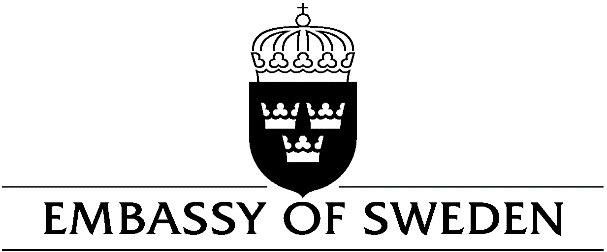 HANOIFEES APPLICABLE FROM 1 MAY 2018ApplicationVNDSEKWork permit5 500 0002 000Extension of work permit within the same occupation or with the same employer2 750 0001 000Extension of work permit with another occupation or with another employer5 500 0002 000Special fees for certain occupationsPerformer2 750 0001 000Au pair2 750 0001 000Athlete or coach2 750 0001 000Visiting researcher2 750 0001 000Self-employed5 500 0002 000Trainee (through international exchange programme or agreement)2 750 0001 000Application for family members of persons applying for or holding a work permitAdult2 750 0001 000Child under 18 years of age1 370 000500Residence permit to live with someone in SwedenAdult4 130 0001 500Child under 18 years of age2 060 000750Student residence permitAdult2 750 0001 000Child under 18 years of age1 370 000500Residence permit to seek employment after having completed studies in SwedenAdult2 750 0001 000Child under 18 years of age1 370 000500Residence permit for family members of persons applying for or holding a student residence permitAdult2 750 0001 000Child under 18 years of age1 370 000500OthersResidence card for nationals and relatives of a national in a country included in the European Economic Area (EEA)No feeNo feeResidence/work permit for nationals of Switzerland and their family members and JapanNo feeNo feeResidence/work permit for students who have received scholarships for studies in Sweden from Sida, another Swedish organization or international organizationNo feeNo feeResidence/work permit for students at the World Maritime University in MalmöNo feeNo feeVisa and visitor's permitAdult1 590 00060 EUROSChild aged 6-12930 00035 EUROSChild aged 0-5No feeNo feeExceptions from visa feesStudents at the World Maritime University in MalmöNo feeNo feeStudents who have received scholarship for studies in Sweden from Sida, another Swedish organisation or international organisation. Scholarship letter must be attached to the application.No feeNo feeHolders of Vietnamese Diplomatic passportNo feeNo feeVisitor's permits for a period longer than 90 daysAdult2 750 0001 000Child1 370 000500PassportsSwedish national passport3 850 0001 400Swedish provisional passport4 400 0001 600Provisional travel document the European Union 1 370 000500Alien passport2 060 000750Provisional alien's passport1 370 000500Travel document960 000350Handling out of passport issued by another authority410 000150National ID-card3 850 0001 400Provisional alien's passport for aliens that are transferred to Sweden according to a special decision by the government (Quota refugees)No feeNo feeSwedish citizenshipApplication for citizenship4 130 0001 500Adopted child under 15 years of age480 000175NotificationNotification of child under 18 years of age480 000175Notification for person between 18 and 20 years of age480 000175Regaining Swedish citizenship480 000175Retaining Swedish citizenshipNo feeNo feeRelease from citizenshipNo feeNo feeOther mattersCertification of life and citizenshipNo feeNo feeDelivery of driving licenses1 100 000400Delivery of driving licenses (if the license is initiated and the fee paid in Sweden)410 000150Marriage1 650 000600Translation of Swedish driving license (only)550 000200Certification   330 000120